.Intro: Start the dance at vocals after 32 counts. (20 seconds).(1–8)	Side Rock, Ball-Cross, Toe & Heel, Cross, 1/4 Pivot Turn, Shuffle 1/4 Turn.(9–16)	Step, 1/4 Turn & Cross, 1/4 Pivot Turn, 1/2 Pivot Turn Twice Into Coaster Step 1/4 Turn & Cross, 1/4 Pivot Turn Twice.RESTART: Restart from here on wall 3 & 7 by Stepping left next to right on the next &-count.(17–24)	Cross Rock, Side Rock, Cross Rock 1/4 Turn, Step, 1/4 Turn, Full Turn Pencil Spin.(25–32)	Mambo 1/4 Turn, Hitch & Out, Jump In-Out, Chugg 1/2 Turn.Chugg: 	Fall heavily on right foot by placing your upper body over right foot. Lift and stomp right foot 3x and turn gradually while chugging.TAG: To be danced AFTER wall 1 & 4.(1-2)	Step, Hitch, 1/4 Turn & Cross.Roll With The Wind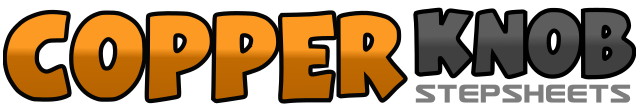 .......Count:32Wall:4Level:Intermediate.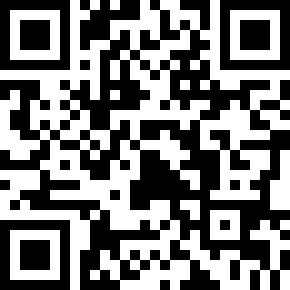 Choreographer:Cato Larsen (NOR) - August 2009Cato Larsen (NOR) - August 2009Cato Larsen (NOR) - August 2009Cato Larsen (NOR) - August 2009Cato Larsen (NOR) - August 2009.Music:Roll with the Wind - Alexander Rybak : (CD: Fairytales 09)Roll with the Wind - Alexander Rybak : (CD: Fairytales 09)Roll with the Wind - Alexander Rybak : (CD: Fairytales 09)Roll with the Wind - Alexander Rybak : (CD: Fairytales 09)Roll with the Wind - Alexander Rybak : (CD: Fairytales 09)........1,2Step right to the right side (1), Rock (recover) back onto left (2). [12:00]&3Step right next to left (&), Cross left over right (3).&4Touch right toe next to left foot (&), Touch right heel forward on a right diagonal (4).5Cross right over left (5).6Pivot ¼ turn right by Stepping back on left foot (6). [3:00]7Pivot ¼ turn right by Stepping forward on right foot (7). [6:00]&8Step left next to right (&), Step forward on right (8).1&2Step forward on left (1), Pivot ¼ turn right (&), Cross left over right (2). [9:00]3Pivot ¼ turn left Stepping back on right (3). [6:00]4Pivot ½ turn left Stepping forward on left (4). [12:00]5&Pivot ½ turn left Stepping back on right (5), Step left next to right (&). [6:00]6Pivot ¼ turn right Crossing right over left (6). [9:00]7Pivot ¼ turn right Stepping back on left (7). [12:00]8Pivot ¼ turn right Stepping right to right side (8). [3:00]1&Cross left over right (1), Rock (recover) back again onto right (&).2&Step left to left side (2), Rock (recover) back again onto right (&).3&Cross left over right (3), Rock (recover) back again onto right (&).4Pivot ¼ turn left Stepping forward on left (4). [12:00]5,6Step forward on right (5), Pivot ½ turn left (6). [6:00]7Step right next to left and Spin full turn left on ball of both feet (7). [6:00]8Step forward on left (8).1&Step forward on right (1), Rock (recover) back onto left (&). [6:00]2Pivot ¼ turn right Stepping right to right side (2). [9:00]3&Hitch left knee across of right leg (3), Ronde/Sweep left knee to left side (&).4Step left out to left side (4).&5Jump both feet together (&), Jump both feet out (5).6-8Turn ½ turn left by “Chugging” on right foot (6,7,8). [3:00]1&Step right foot forward (1), Hitch left knee (&).2Pivot ¼ turn left Crossing left over right (2).